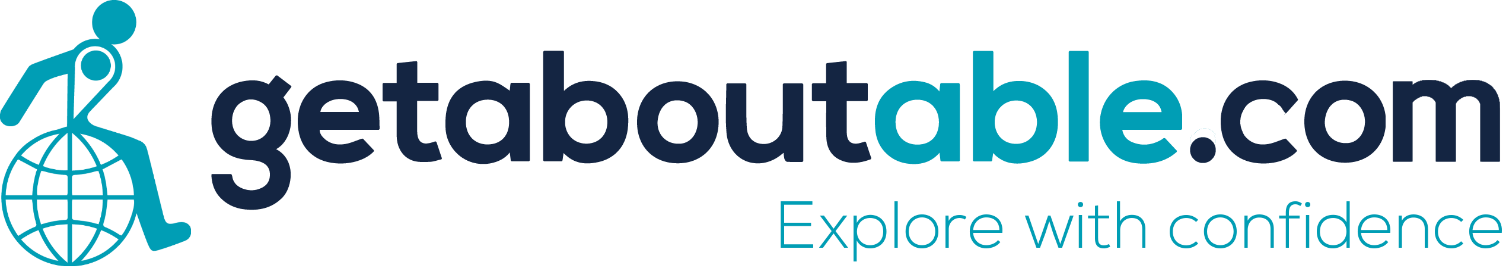 Sales & Marketing OfficerInitially about 10 hours/week but could increase, if desired, with increased revenueAbout getaboutable and the roleGetaboutable Pty Ltd is a Canberra-based social enterprise that empowers people with mobility, hearing, vision, and other accessibility needs to experience mainstream travel & leisure activities. Getaboutable’s objective is to inspire people with accessibility needs to get out and about by making it easy to find information about accessible activities through its website getaboutable.com, and to help the travel & leisure sector be more inclusive for people with disability.Getaboutable is seeking a Sales & Marketing Officer to engage with the mainstream travel & leisure sector to solicit paid business subscriptions on getaboutable.com. The advertised role is initially funded by grants from the Snow Foundation, Hands Across Canberra and the ACT Chief Minister’s Charitable Fund and therefore will focus on the ACT travel & leisure sector, but may be extended with increased getaboutable revenue or other funding. Applicants from outside the ACT may be considered for a similar role with commission-based remuneration.DutiesEngaging with travel & leisure sector entities listed on getaboutable.com to: verify and expand listing information solicit enhanced/premium listings and other getaboutable servicesseek feedback on and improve business subscription offeringsGenerating enough income to sustain/expand position beyond available grant fundingSuggesting new listings, and other growth opportunities for getaboutable.com Working proactively and constructively in getaboutable’s disability-friendly start-up environmentSkills / personal qualitiesStrong understanding of disability, accessibility and inclusion issues (a lived experience with disability is highly desirable, but not essential)Strong marketing and communication skills, especially if in the travel & leisure or tourism sectorsAbility to work independently and be a self-starter, while also being a positive influence and contributor to a teamRemunerationThe successful applicant will be paid under the Clerks Private Sector Award as a casual employee at $25.91 - $32.75 per hour, depending on skills and experience.How to applySend your CV and a statement addressing duties and skills/personal qualities desired for the position to contact@getaboutable.com. Applications will be assessed as received. 